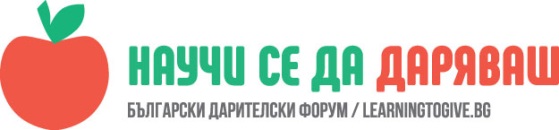 УРОК: „Подари книга“- прочит на приказки  и даряване на книгаИва Атанасова, учител в ОУ „ Димитър Петров“, гр. СливенЧасът е проведен в 6 а клас на 13.11.2017 г.                                                  “ Стая без книги е  като тяло без душа“                                                                                                     Цицерон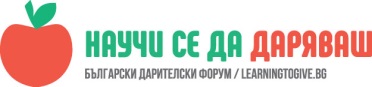 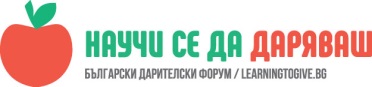 Учениците да се запознаят с по-малки от тях деца и да общуват заедно, за да разберат общите си интереси и желания.Разширяване и стимулиране на читателските интереси на учениците.Развиване умения сред учениците за дарителство.ОписаниеПродължителност: един учебен час от 40 мин.Шестокласниците проявиха желание да отидат и да прочетат приказки на най- малките ученици. Избран беше 1 „б“ клас. Учениците решиха да закупят приказки с поука. Това бяха: „Заекът и костенурката“, „Слънцето и вятърът“, „Двамата приятели и мечката“, „Лъвът и заекът“, Български народни пословици и други. В четенето се включиха всички ученици. След изчитането на няколко приказки, книжките бяха подарени на малките любознайковци. Първолаците зададоха много въпроси на по- големите ученици. Някой  от тях бяха: „ Трудно ли е при вас?,“ Как са се научили да четат“, „ Как се справят с трудните уроци?“ и много други. Големите ученици отговориха изчерпателно  на малките питащи, които с интерес и жажда искаха да научат всичко. След това шестокласниците зададоха въпроси на първокласниците: „Харесаха ли ви приказките?“, „Трудно ли ви е в първи клас?“, „Познавате ли буквите?“, „Какво обичате да правите в училище?“, „Как се забавлявате ?“, “Харесва ли ви в училище?“ и други. Малките също отговориха на по- големите ученици. Те обещаха след като научат всички букви и могат да четат, да гостуват на големите ученици, за да им покажат как са се справили през годината. Първокласниците бяха много щастливи от вниманието и загрижеността на по-големите ученици. Всички вкупом благодариха за това, че са получили такива подаръци. Шестокласниците с нетърпение чакат следващата си среща с малчуганите.„ Трудно е при нас“- отговориха шестокласниците„ Трябва много да учите, за да сте като нас“„ Някой букви са трудни“- първокласници„ Обичаме да пеем и играем на двора с топка“„ В училище е много весело и забавно“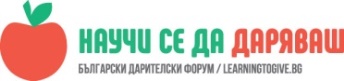 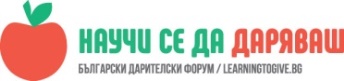 Шестокласниците да ги посетят отново. Да общуват, играят и да се забавляват заедно.